Your recent request for information is replicated below, together with our response.I am looking to see if there are statistics or information you could provide on the types of knives used in knife offenses, such as Bowies, Lock Knives, EDCs, Hunting, Kitchen knives, or a knife type which has already been deemed an offensive weapon, like a Balisong. Unfortunately, I estimate that it would cost well in excess of the current FOI cost threshold of £600 to process your request.  I am therefore refusing to provide the information sought in terms of section 12(1) of the Act - Excessive Cost of Compliance.To explain, we are unable to search weapons crime reports based on type of knife used.  We would manually have to review all crime reports. To be of assistance, data regarding knife crime is available online - Crime data - Police Scotland - search for knives/ blade.  I'm also curious of the new updated definition of a "Zombie Knife" which have had an amendment to the 2019 legislation regarding but no where can I find an actual official Government/Police definition report for.I do see that most of this new legislation originates and is based around English offenses/Cities but I'm sure it will eventually if not already affect laws in Scotland too.Primarily I am most interested in the types of knives used in knife offenses, but if there's a clear definition of these Zombie Knives then I'd be very happy to be notified of that too.In relation to the definition of a “zombie knife”, the information sought is held by Police Scotland, but I am refusing to provide it in terms of section 16(1) of the Act on the basis that the section 25(1) exemption applies:“Information which the applicant can reasonably obtain other than by requesting it […] is exempt information”.The information sought is publicly available:The definition of a zombie knife is contained in s47 of the Offensive Weapons Act 2019 (legislation.gov.uk) at the present time this definition has not been amended.If you require any further assistance, please contact us quoting the reference above.You can request a review of this response within the next 40 working days by email or by letter (Information Management - FOI, Police Scotland, Clyde Gateway, 2 French Street, Dalmarnock, G40 4EH).  Requests must include the reason for your dissatisfaction.If you remain dissatisfied following our review response, you can appeal to the Office of the Scottish Information Commissioner (OSIC) within 6 months - online, by email or by letter (OSIC, Kinburn Castle, Doubledykes Road, St Andrews, KY16 9DS).Following an OSIC appeal, you can appeal to the Court of Session on a point of law only. This response will be added to our Disclosure Log in seven days' time.Every effort has been taken to ensure our response is as accessible as possible. If you require this response to be provided in an alternative format, please let us know.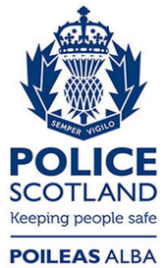 Freedom of Information ResponseOur reference:  FOI 24-0304Responded to:  02 February 2024